GROCERY PRICE LIST TEMPLATE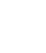 ITEMCATEGORYSTOREQTYUNITUNIT PRICETOTALGRAND TOTAL GRAND TOTAL GRAND TOTAL GRAND TOTAL GRAND TOTAL GRAND TOTAL GRAND TOTAL 